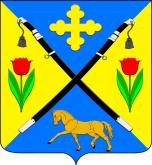 РОССИЙСКАЯ ФЕДЕРАЦИЯРОСТОВСКАЯ ОБЛАСТЬЗИМОВНИКОВСКИЙ РАЙОНМУНИЦИПАЛЬНОЕ ОБРАЗОВАНИЕ«ЗИМОВНИКОВСКОЕ СЕЛЬСКОЕ ПОСЕЛЕНИЕ»АДМИНИСТРАЦИЯЗИМОВНИКОВСКОГО СЕЛЬСКОГО ПОСЕЛЕНИЯ   ПОСТАНОВЛЕНИЕ    проект№___00.02.2024                                                                                               п. ЗимовникиВ соответствии с постановлением Администрации Зимовниковского сельского поселения от 19.10.2018 № 400 «Об утверждении  Порядка разработки, реализации и оценки эффективности муниципальных программ Зимовниковского сельского поселения» ПОСТАНОВЛЯЮ:1. Утвердить отчет о реализации муниципальной программы Зимовниковского сельского поселения «Управление муниципальными финансами и создание условий для эффективного управления муниципальными финансами» за 2023 год, утвержденной постановлением Администрации Зимовниковского сельского поселения от 08.11.2018 № 431, согласно приложению.2. Контроль за исполнением постановления возложить на начальника сектора экономики и финансов Грибинюкову М.В.Глава Администрации Зимовниковского сельского поселения                                         А.В. МартыненкоПостановление вносит начальник сектора экономики и финансов Грибинюкова М.В.Приложение к постановлению Администрации Зимовниковского районаот 00.02.2024 №___ОТЧЕТ о реализации муниципальной программы 
Зимовниковского сельского поселения «Управление муниципальными 
финансами и создание условий для эффективного 
управления муниципальными финансами» за 2023 годРаздел 1. Конкретные результаты, 
достигнутые за отчетный периодМуниципальная программа утверждена постановлением Администрации Зимовниковского сельского поселения от 08.11.2018 № 431. В рамках реализации установленных целей муниципальной программы, таких как обеспечение долгосрочной сбалансированности и устойчивости местного бюджета, создание условий для эффективного управления муниципальными финансами, в отчетном периоде решались следующие задачи: 1. Создание условий для проведения эффективной бюджетной политики.2. Совершенствование нормативного правового регулирования, методологического и информационного обеспечения бюджетного процесса.3. Создание условий для обеспечения сбалансированности местного бюджета. 4. Повышение качества организации бюджетного процесса на муниципальном уровне.Большинство основных мероприятий муниципальной программы реализуются на постоянной основе. Это объясняется «обеспечивающим» характером муниципальной программы, то есть ее ориентацией на создание общих для всех участников бюджетного процесса условий и механизмов реализации муниципальных программ Зимовниковского сельского поселения через развитие правового регулирования и методического обеспечения. Из общих результатов реализации муниципальной программы следует отметить следующие. По результатам исполнения бюджета в 2023 году достигнута положительная динамика по основным параметрам бюджета.Доходы местного бюджета исполнены в объеме 74428,5 тыс. рублей с ростом к 2022 году на 23098,5 тыс. рублей, или 47,9 процента, в том числе налоговые и неналоговые доходы – 39350,1 тыс. рублей, с ростом по сравнению с прошлым годом на 8714,8 тыс. рублей, или 28,5 процента. Расходы местного бюджета исполнены в объеме 67563,9 тыс. рублей. Темп роста расходов по сравнению с 2022 годом составил 35,2 процентов.На социально-культурную сферу (социальную политику, культуру, физическую культуру и спорт) направлено 16168,0 тыс. рублей (23,9 процента всех расходов).В рамках достижения цели обеспечения долгосрочной сбалансированности и устойчивости местного бюджета одним из важных результатов реализации муниципальной программы стало принятие решения Собрания депутатов от 27.12.2023 № 93 «О бюджете Зимовниковского сельского поселения Зимовниковского района на 2024 год и на плановый период 2025 и 2026 годов». Бюджет разработан на трехлетний период, что содействует определению перспектив развития на ближайший среднесрочный период.В целях формирования системы долгосрочного бюджетного планирования в рамках общей концепции стратегического планирования постановлением Администрации Зимовниковского сельского поселения разработан проект бюджетного прогноз Зимовниковского сельского поселения на период 2023 – 2036 годов.В рамках обеспечения открытости и прозрачности управления муниципальными финансами принято решение Собрания депутатов от 26.05.2022 № 67 «Об  отчете об исполнении бюджета Зимовниковского сельского поселенияЗимовниковского района за 2022 год», приняты постановления Администрации Зимовниковского сельского поселения от 18.04.2023 №155 «Об утверждении отчета об исполнении бюджета Зимовниковского сельского поселения Зимовниковского района за первый квартал 2023 г.», от 18.07.2023 № 258 «Об утверждении отчета об исполнении бюджета Зимовниковского сельского поселения Зимовниковского района за первое полугодие 2023 г»,  от 18.10.2023 № 396 «Об утверждении отчета об исполнении бюджета Зимовниковского сельского поселения Зимовниковского района за девять месяцев 2023 г». По проектам решений Собрания депутатов «Об отчете об исполнении бюджета Зимовниковского сельского поселения Зимовниковского района за 2022 год» и «О бюджете Зимовниковского сельского поселения Зимовниковского района на 2024 год и на плановый период 2025 и 2026 годов» состоялись публичные слушания. На официальном сайте Администрации Зимовниковского сельского поселения размещены материалы «Бюджет для граждан» по проектам решений Собрания депутатов «Об отчете об исполнении бюджета Зимовниковского сельского поселения Зимовниковского района за 2022 год» и «О бюджете Зимовниковского сельского поселения Зимовниковского района на 2024 год и на плановый период 2025 и 2026 годов».         Рубрика «Бюджет для граждан» – это существенное повышение прозрачности бюджетного процесса за счет создания единой районной базы данных, содержащей всю информацию по планированию общественных финансов Зимовниковского сельского поселения, а также исполнению бюджета Зимовниковского сельского поселения, что обеспечивает высокую доступность, актуальность, полезность и понятность информации как для должностных лиц и организаций, имеющих отношение к бюджетному процессу, так и для граждан, не являющихся специалистами в данной области.                               Раздел 2. Результаты реализации основных мероприятий подпрограмм муниципальной программы, а также сведения о достижении контрольных событийДостижению результатов по итогам 2023 года, описанных в разделе 1 настоящего отчета о реализации муниципальной программы, способствовала реализация  8 основных мероприятий  подпрограмм муниципальной программы и 3 контрольных событий, результат исполнения которых подробно представлен в приложении № 1 к настоящему отчету о реализации муниципальной программы.           Все контрольные события исполнены в установленные сроки.Раздел 3. Анализ факторов, повлиявших 
на ход реализации муниципальной программыНа ход реализации муниципальной программы в части объема поступления налоговых и неналоговых доходов и исполнения плановых показателей, в том числе по показателю 1.1 «Объем налоговых и неналоговых доходов бюджета Зимовниковского сельского поселения», оказало показателя поступлений по единому сельскохозяйственному налогу. По итогам 2022 года объем поступлений по налоговым и неналоговым доходам составил 39350,1 тыс. рублей или 118,7 процентов от плановых назначений. Раздел 4. Сведения об использовании бюджетных 
ассигнований на реализацию муниципальной программы В 2022 году из 13 основных мероприятий мероприятия, предусмотренного муниципальной программой, 1 было запланировано к реализации с учетом финансового обеспечения.Объемы бюджетных ассигнований в рамках муниципальной программы полностью соответствуют объемам бюджетных ассигнований, предусмотренным решением Собрания депутатов от 27.12.2022 № 57 «О бюджете Зимовниковского сельского поселения на 2023 год и на плановый период 2024 и 2025 годов».Объем финансового обеспечения, предусмотренного на реализацию муниципальной программы, в 2023 году составил 16997,3 тыс. рублей. Фактическое освоение средств муниципальной программы по итогам 2023 года составило 16500,9 тыс. рублей, или 97,1 процента.Внебюджетные средства на реализацию муниципальной программы отсутствуют.На реализацию основного мероприятия 2.2 (обеспечение деятельности Администрации Зимовниковского сельского поселения) подпрограммы 2 «Нормативно-методическое обеспечение и организация бюджетного процесса» на 2023 год предусмотрено 16997,3 тыс. рублей. Фактическое освоение средств составило 16500,9 тыс. рублей, или 97,1 процентаВсе средства, предусмотренные на реализацию муниципальной программы, использованы по целевому назначению.Сведения об использовании бюджетных ассигнований на реализацию муниципальной программы за 2023 год также приведены в приложении № 2 к настоящему отчету о реализации муниципальной программы.Раздел 5. Сведения о достижении значений 
показателей (индикаторов) муниципальной программы, 
подпрограмм муниципальной программы за 2022 годВ 2023 году из 11 показателя (индикатора) муниципальной программы, подпрограмм муниципальной программы по 10 показателям (индикаторам) 
(№ 1, 2, 3, 4, 1.1, 1.2, 2.1, 2.2, 2.4, 3.1,) достигнуты запланированные результаты,  показатель (2.3) исполнен с отклонениями.Сведения о достижении значений показателей (индикаторов) муниципальной программы, подпрограмм муниципальной программы за 2023 год с обоснованием отклонений представлены в приложении № 3 к настоящему отчету о реализации муниципальной программы.		Раздел 6. Информация о результатах оценки  эффективности муниципальной программыЭффективность муниципальной программы определяется на основании степени выполнения целевых показателей, основных мероприятий и оценки бюджетной эффективности муниципальной программы.I. Степень достижения целевых показателей муниципальной программы, подпрограмм муниципальной программы:эффективность хода реализации целевого показателя 1 равна 1,0;эффективность хода реализации целевого показателя 2 равна 1,0;эффективность хода реализации целевого показателя 3 равна 1,0;эффективность хода реализации целевого показателя 4 равна 1,0;эффективность хода реализации целевого показателя 1.1 равна 1,0;эффективность хода реализации целевого показателя 1.2 равна 1,0;эффективность хода реализации целевого показателя 2.1 равна 1,0;эффективность хода реализации целевого показателя 2.2 равна 1;эффективность хода реализации целевого показателя 2.3 равна 0;эффективность хода реализации целевого показателя 2.4 равна 1,0;эффективность хода реализации целевого показателя 3.1 равна 1,0;Суммарная оценка степени достижения целевых показателей муниципальной программы составляет(10/11) 0,9 что характеризует удовлетворительный  уровень эффективности реализации муниципальной программы по степени достижения целевых показателей в 2023 году.Обоснования отклонений значений показателей (индикаторов) от плановых значений приведены в приложении № 3.II. Степень реализации основных мероприятий, финансируемых за счет всех источников финансирования, оценивается как доля основных мероприятий, выполненных в полном объеме.           В 2023 году из 8 основных мероприятий муниципальной программы в полном объеме исполнено 8,0 Таким образом, степень реализации основных мероприятий составляет 1,0 (8/8), это характеризует высокий уровень эффективности реализации программы по степени реализации основных мероприятий. III. Бюджетная эффективность реализации муниципальной программы рассчитывается в несколько этапов:1. Степень реализации основных мероприятий, финансируемых за счет средств местного бюджета, безвозмездных поступлений в местные бюджеты, составляет 1,0.2.  Степень соответствия запланированному уровню расходов за счет средств местного бюджета, безвозмездных поступлений в местный бюджет оценивается как отношение фактически произведенных в отчетном году бюджетных расходов на реализацию муниципальной программы к их плановым значениям.Степень соответствия запланированному уровню расходов:ССуз =    16500,9 тыс. рублей/16997,3 тыс. рублей = 0,97.3. Эффективность использования средств бюджета рассчитывается как отношение степени реализации мероприятий к степени соответствия запланированному уровню расходов за счет средств местного бюджета, безвозмездных поступлений в местный бюджет.Эффективность использования финансовых ресурсов на реализацию программы:Эис =   1,0/0,97 = 1,0         Бюджетная эффективность реализации программы признается высокой.          Оценка эффективности реализации программы достигается по следующим коэффициентам значимости: - степень достижения целевых показателей – 0,5;- реализация основных мероприятий – 0,3;- Бюджетная эффективность – 0,2.          Уровень реализации муниципальной программы, в целом составил:УРпр = 0,9*0,5 + 1,0*0,3+1,0*0,2 =0,95Уровень реализации муниципальной программы удовлетворительный.   Глава АдминистрацииЗимовниковского сельского поселения                                         А.В. МартыненкоПриложение № 1к отчету о реализации муниципальной программы Зимовниковского района «Управление муниципальными финансами и создание условий для эффективного управления муниципальными финансами» за 2023 годСВЕДЕНИЯо выполнении основных мероприятий подпрограмм и мероприятий ведомственных целевых программ, а также контрольных событий муниципальной программы за 2023 г. Приложение №2 к отчету о реализации муниципальной программы Зимовниковского сельского поселения «Управление муниципальными финансами и создание условий для эффективного управления муниципальными финансами» за 2023 годСВЕДЕНИЯоб использовании бюджетных ассигнований и внебюджетных средствна реализацию муниципальной программы за 2023 годПриложение № 3  к отчету о реализации муниципальной программы Зимовниковского сельского поселения «Управление муниципальными финансами и создание условий для эффективного управления муниципальными финансами» за 2023 годСВЕДЕНИЯо достижении значений показателей (индикаторов)Приложение № 3к отчету о реализации муниципальной программы Зимовниковского сельского поселения «Управление муниципальными финансами и создание условий для эффективного управления муниципальными финансами» за 2023 годОТЧЕТ об исполнении плана реализации муниципальной программы Зимовниковского сельского поселения 
«Управление муниципальными финансами и создание условий для эффективного 
управления муниципальными финансами» по итогам 2023 годаОб утверждении отчета  о реализации в 2023 году муниципальной Программы Зимовниковского сельского поселения «Управление муниципальными финансами и создание условий для эффективного управления муниципальными финансами»№ п/пНомер и наименование <1>Ответственный 
 исполнитель, соисполнитель, участник  
(должность/ ФИО)Плановый срок окончания реализацииФактический срокФактический срокРезультатыРезультатыПричины не реализации/ реализации не в полном объеме№ п/пНомер и наименование <1>Ответственный 
 исполнитель, соисполнитель, участник  
(должность/ ФИО)Плановый срок окончания реализацииначала реализацииокончания реализациизаплани-рованныедостигнутыеПричины не реализации/ реализации не в полном объеме123456789Подпрограмма 1 «Долгосрочное финансовое планирование»Начальник сектора экономики и финансов Грибинюкова М.В.---обеспечение предсказуемости бюджетной политикибюджетная политика на долгосрочный период направлена на обеспечение решения приоритетных задач социально-экономического развития Зимовниковского сельского поселения при одновременном обеспечении устойчивости и сбалансированности бюджетной системы. Основные подходы к формированию бюджетной политики рассчитаны с учетом достоверности и реалистичности прогнозных показателей по налоговым и неналоговым доходам, а также с учетом формирования расходов под уровень доходных источников -1.Основное мероприятие 1.1.Реализация мероприятий по росту доходного потенциала  Зимовниковского сельского поселенияНачальник сектора экономики и финансов Грибинюкова М.В.31 декабря2023 г1 января2023 г.31 декабря2023 гдостижение устойчивой положительной динамики поступлений по всем видам налоговых и неналоговых доходов (в сопоставимых условиях)План 2023 года по  собственным доходам исполнен на 118,7 процента (план 33158,1 тыс. рублей, факт 39350,1 тыс. рублей), из них налоговые доходы – 31253,9 тыс. рублей (95,7 процентов  к плану), неналоговые доходы –8096,2 тыс. рублей (1611,5 процента к плану). Фактическое исполнение  2023 года на 8714,4 тыс.рублей выше, фактически поступивших доходов за  аналогичный период 2022 года. -2.Основное мероприятие 1.2 Формирование расходов  бюджета Зимовниковского сельского поселения в соответствии с муниципальными программамиНачальник сектора экономики и финансов Грибинюкова М.В.31 декабря2023 г1 января2023 г.31 декабря2023 гформирование и исполнение бюджета Зимовниковского сельского поселения на основе программно-целевых принципов (планирование, контроль и последующая оценка эффективности использования бюджетных средств);доля расходов местного бюджета, формируемых в рамках муниципальных программ, к общему объему расходов местного бюджета составит в 2030 году более 90 процентовБюджет Зимовниковского сельского поселения сформирован на основе 12 муниципальной программы. На реализацию принятых муниципальных программ предусмотрено в 2023году 
69381,9 тыс. рублей. Доля расходов местного бюджета, формируемых в рамках муниципальных программ Зимовниковского района, составила 99,0 процента в общем объеме расходов местного бюджета.-Контрольное событие программы:Подготовка проекта постановления Администрации Зимовниковского сельского поселения «Об утверждении бюджетного прогноза Зимовниковского сельского поселения на период 2023-2036 годов»Начальник сектора экономики и финансов Грибинюкова М.В17.07.202301.01.202317.07.2023принятие постановления Администрации Зимовниковского сельского поселения «Об утверждении бюджетного прогноза Зимовниковского сельского поселения на период 2023-2036 годов»В 2023 году уточнены параметры бюджетного прогнозаКонтрольное событие программы:Подготовка проекта постановления Администрации Зимовниковского сельского поселения «Об утверждении бюджетного прогноза Зимовниковского сельского поселения на период 2023-2036 годов»Подпрограмма 2. «Нормативно-методическое обеспечение и организация бюджетного процесса»Начальник сектора экономики и финансов Грибинюкова М.В– ––разработка и внесение в  Собрание депутатов в установленные сроки и соответствующих требованиям бюджетного законодательства проектов решений о местном бюджете и об отчете об исполнении местного бюджета; повышение обоснованности, эффективности и прозрачности бюджетных расходов, качественная организация исполнения местного бюджета Проекты решений «О бюджете Зимовниковского сельского поселения Зимовниковского района на 2024 год и на плановый период 2025 и 2026 годов» и «Об отчете об исполнении бюджета Зимовниковского сельского поселения Зимовниковского района за 2022 год»разработаны в соответствии с бюджетным законодательством, представлены  Собрание депутатов в установленные сроки;планирование бюджетных ассигнований осуществлялось на основе требований 
в соответствии с методикой и порядком планирования бюджетных ассигнований местного бюджета, исполнение – в соответствии с утвержденным порядком исполнения местного бюджета по расходам и источникам финансирования дефицита местного бюджета и порядком составления и ведения кассового плана местного бюджетаХ3.Основное мероприятие 2.1 Разработка и совершенствование нормативного правового регулирования по организации бюджетного процессаНачальник сектора экономики и финансов Грибинюкова М.В31 декабря2023 г1 января2023 г.31 декабря2023 гподготовка проектов решений, нормативных правовых актов Администрации Зимовниковского сельского поселения, подготовка и принятие нормативных правовых актов по вопросам организации бюджетного процессаПриняты постановления Администрации Зимовниковского сельского поселения:  от 13.06.2023 №205 «Об утверждении Порядка и сроков составления проекта бюджета Зимовниковского сельского поселения Зимовниковского района на 2024 год и на плановый период 2025 и 2026 годов»;от 25.10.2023 №410 «Об основных направлениях бюджетной и налоговой политики  Зимовниковского сельского поселения на 2024  год и на плановый период 2025и 2026 годов»; от 15.11.2023 № 435 «Об утверждении перечней главных  администраторов доходов бюджета Зимовниковского сельского поселения Зимовниковского района и главных администраторов источников финансирования дефицита местного бюджета»:от 15.11.2023 №336 «О порядке применения бюджетной классификации бюджета Зимовниковского сельского поселенияЗимовниковского района на 2024 год и на плановый период 2025-2026 годов»  -4.Основное мероприятие 2.2 Обеспечение деятельности Администрации Зимовниковского сельского поселенияНачальник сектора экономики и финансов Грибинюкова М.В 31 декабря2023 г1 января2023 г.31 декабря2023 гобеспечение реализации управленческой и организационной деятельности аппарата управления в целях повышения эффективности исполнения муниципальных функцийОбеспечение деятельности Администрации Зимовниковского сельского поселения в рамках программы производилось в соответствии с утвержденной бюджетной сметой на 2023 год, принятыми бюджетными обязательствами и реализацией плана-графика закупок на 2023 год.-5Основное мероприятие 2.3 Организация планирования и исполнения расходов местного бюджетаНачальник сектора экономики и финансов Грибинюкова М.В31 декабря2023 г1 января2023 г.31 декабря2023 гобеспечение качественного и своевременного исполнения местного бюджетаОрганизация планирования, обеспечение качественного и своевременного исполнения местного бюджета осуществлялось в соответствии с постановлением Администрации Зимовниковского сельского поселения   от 30.12.2019 года № 509 «Об утверждении Порядка составленияи ведения кассового планабюджета Зимовниковского сельского поселения Зимовниковского района»,  от 30.12.2019 № 510 «Об утверждении Порядка исполнения бюджета Зимовниковского сельского поселенияЗимовниковского района по расходам и источникам финансирования дефицита бюджета Зимовниковского сельского поселенияЗимовниковского района»-6.Основное мероприятие 2.4Организация и осуществление внутреннего муниципального финансового контроля за соблюдением бюджетного законодательства Российской Федерации, контроля за соблюдением законодательства Российской Федерации о контрактной системе в сфере закупок получателями средств местного бюджетаНачальник сектора экономики и финансов Грибинюкова М.В31 декабря2023 г1 января2023 г.31 декабря2023 гпресечение нарушений в финансово-бюджетной сфере, законодательства Российской Федерации о контрактной системе в сфере закупок и принятие мер по недопущению их в дальнейшем;совершенствование методологической базы по осуществлению внутреннего муниципального финансового контроля; обеспечение использования средств местного бюджета в соответствии с условиями, целями и в порядке, установленных при их предоставлении в соответствии с действующим законодательствомСоглашением №4 от 26.12.2022 о передаче Администрации Зимовниковского района полномочий Администрации Зимовниковского сельского поселения по осуществлению внутреннего муниципального финансового контроля переданы полномочия на уровень муниципального района. Выполнено одно запланированное мероприятие.-Контрольное событие программыПредставление для внесения в порядке законодательнойинициативы в Собрание депутатов Зимовниковского сельского поселения проекта решения о  бюджете Зимовниковского сельского поселенияНачальник сектора экономики и финансов Грибинюкова М.В15.11.2023 г.-11.11.2023 г.Своевременное представление для внесения в порядке законодательнойинициативы в Собрание депутатов Зимовниковского сельского поселения проекта решения о  бюджете Зимовниковского сельского поселенияПроект решения  «О бюджете Зимовниковского сельского поселения Зимовниковского района на 2024 год и на плановый период 2025 и 2026 годов» подготовлен в соответствии с постановлением Администрации Зимовниковского сельского поселения от 13.06.2023 №205 «Об утверждении Порядка и сроков составления проекта бюджета Зимовниковского сельского поселения Зимовниковского района на 2024 год и на плановый период 2025 и 2026 годов»;» и представлен в Собрание депутатов в установленные сроки.Подпрограмма 3. «Управление муниципальным долгом Зимовниковского сельского поселения»Начальник сектора экономики и финансов Грибинюкова М.В–––сохранение объема муниципального долга Зимовниковского сельского поселения и планирование расходов на его обслуживание в пределах, установленных Бюджетным кодексом Российской Федерации; отсутствие просроченной задолженности по долговым обязательствам и расходам на обслуживание муниципального долга Зимовниковского сельского поселенияобеспечено сохранение объема муниципального долга Зимовниковского сельского поселения в пределах нормативов, установленных Бюджетным кодексом Российской Федерации-7.Основное мероприятие 3.1 Обеспечение проведения единой политики муниципальных заимствований Зимовниковского сельского поселения, управления муниципальным долгом Зимовниковского сельского поселения в соответствии с Бюджетным кодексом Российской ФедерацииНачальник сектора экономики и финансов Грибинюкова М.В31 декабря2023 г1 января2023 г.31 декабря2023 гсохранение объема муниципального долга Зимовниковского сельского поселения в пределах нормативов, установленных Бюджетным кодексом Российской Федерацииобеспечено сохранение объема муниципального долга Зимовниковского сельского поселения в пределах нормативов, установленных Бюджетным кодексом Российской Федерации.По состоянию на 01.01.2024 объем муниципального долга Зимовниковского сельского поселения составил 0,0 тыс. рублей.-8..Основное мероприятие 3.2Планирование бюджетных ассигнований на обслуживание муниципального долга Зимовниковского сельского поселенияНачальник сектора экономики и финансов Грибинюкова М.В31 декабря2023 г1 января2023г.31 декабря2023 гпланирование расходов на обслуживание муниципального долга Зимовниковского сельского поселения в пределах нормативов, установленных Бюджетным кодексом Российской Федерации; отсутствие просроченной задолженности по расходам на обслуживание муниципального долгаРасходы на обслуживание муниципального долга  Зимовниковского сельского поселения не предусмотрены. Просроченная задолженность по расходам на обслуживание муниципального долга отсутствует.-Наименование муниципальной программы, подпрограммы, основного мероприятияИсточники финансированияОбъем расходов (тыс. рублей), предусмотренныхОбъем расходов (тыс. рублей), предусмотренныхФактические 
расходы (тыс. рублей)
Наименование муниципальной программы, подпрограммы, основного мероприятияИсточники финансированиямуниципальной программой сводной бюджетной росписьюФактические 
расходы (тыс. рублей)
12456Муниципальная  
программа «Управление муниципальными финансами и создание условий для эффективного управления муниципальными финансами»всего                	16997,316997,316500,9Муниципальная  
программа «Управление муниципальными финансами и создание условий для эффективного управления муниципальными финансами»местный бюджет	16997,316997,316500,9Подпрограмма 1   «Долгосрочное финансовое планирование»всего---Подпрограмма 1   «Долгосрочное финансовое планирование»местный бюджет---Основное мероприятие 1.1.Реализация мероприятий по росту доходного потенциала  Зимовниковского сельского поселенияВсего---Основное мероприятие 1.1.Реализация мероприятий по росту доходного потенциала  Зимовниковского сельского поселенияместный бюджет---Основное мероприятие 1.2.Формирование расходов  бюджета Зимовниковского сельского поселения в соответствии с муниципальными программамиВсего---Основное мероприятие 1.2.Формирование расходов  бюджета Зимовниковского сельского поселения в соответствии с муниципальными программамиместный бюджет---Подпрограмма 2«Нормативно-методическое, информационное обеспечение и организация бюджетного процесса»всего	16997,316997,316500,9Подпрограмма 2«Нормативно-методическое, информационное обеспечение и организация бюджетного процесса»местный бюджет	16997,316997,316500,9Основное мероприятие 2.1 Разработка и совершенствование нормативного правового регулирования по организации бюджетного процессаВсего                ---Основное мероприятие 2.1 Разработка и совершенствование нормативного правового регулирования по организации бюджетного процессаместный бюджет---Основное мероприятие 2.1 Разработка и совершенствование нормативного правового регулирования по организации бюджетного процессаместный бюджет---Основное мероприятие 2.2 Обеспечение деятельности Администрации Зимовниковского сельского поселенияВсего                	16997,316997,316500,9Основное мероприятие 2.2 Обеспечение деятельности Администрации Зимовниковского сельского поселенияместный бюджет	16997,316997,316500,9Основное мероприятие 2.3Организация планирования и исполнения расходов местного бюджетаВсего                ---Основное мероприятие 2.3Организация планирования и исполнения расходов местного бюджетаместный бюджет---Основное мероприятие 2.4.Организация и осуществление внутреннего муниципального финансового контроля за соблюдением бюджетного законодательства Российской Федерации, контроля за соблюдением законодательства Российской Федерации о контрактной системе в сфере закупок получателями средств местного бюджетаВсего                ---Основное мероприятие 2.4.Организация и осуществление внутреннего муниципального финансового контроля за соблюдением бюджетного законодательства Российской Федерации, контроля за соблюдением законодательства Российской Федерации о контрактной системе в сфере закупок получателями средств местного бюджетаместный бюджет---Подпрограмма 3 «Управление муниципальным долгом Зимовниковского сельского поселения»всего---Подпрограмма 3 «Управление муниципальным долгом Зимовниковского сельского поселения»местный бюджет---Основное мероприятие 3.1.Обеспечение проведения единой политики муниципальных заимствований Зимовниковского сельского поселения, управления муниципальным долгом Зимовниковского сельского поселения в соответствии с Бюджетным кодексом Российской Федерациивсего---Основное мероприятие 3.1.Обеспечение проведения единой политики муниципальных заимствований Зимовниковского сельского поселения, управления муниципальным долгом Зимовниковского сельского поселения в соответствии с Бюджетным кодексом Российской Федерацииместный бюджет---Основное мероприятие 3.1.Обеспечение проведения единой политики муниципальных заимствований Зимовниковского сельского поселения, управления муниципальным долгом Зимовниковского сельского поселения в соответствии с Бюджетным кодексом Российской ФедерацииВсего                ---Основное мероприятие 3.1.Обеспечение проведения единой политики муниципальных заимствований Зимовниковского сельского поселения, управления муниципальным долгом Зимовниковского сельского поселения в соответствии с Бюджетным кодексом Российской Федерацииместный бюджет---№ п/пНомери наименованиеЕдиницаизмеренияЗначения показателей (индикаторов) 
муниципальной программы, 
подпрограммы муниципальной программыЗначения показателей (индикаторов) 
муниципальной программы, 
подпрограммы муниципальной программыЗначения показателей (индикаторов) 
муниципальной программы, 
подпрограммы муниципальной программыОбоснование отклонений 
 значений показателя 
 (индикатора) на конец 
 отчетного года 
(при наличии)№ п/пНомери наименованиеЕдиницаизмерения2022 год2023 год2023 годОбоснование отклонений 
 значений показателя 
 (индикатора) на конец 
 отчетного года 
(при наличии)№ п/пНомери наименованиеЕдиницаизмерения2022 годпланфактОбоснование отклонений 
 значений показателя 
 (индикатора) на конец 
 отчетного года 
(при наличии)12345667Муниципальная программа Зимовниковского района «Управление муниципальными финансами 
и создание условий для эффективного управления муниципальными финансами»Муниципальная программа Зимовниковского района «Управление муниципальными финансами 
и создание условий для эффективного управления муниципальными финансами»Муниципальная программа Зимовниковского района «Управление муниципальными финансами 
и создание условий для эффективного управления муниципальными финансами»Муниципальная программа Зимовниковского района «Управление муниципальными финансами 
и создание условий для эффективного управления муниципальными финансами»Муниципальная программа Зимовниковского района «Управление муниципальными финансами 
и создание условий для эффективного управления муниципальными финансами»Муниципальная программа Зимовниковского района «Управление муниципальными финансами 
и создание условий для эффективного управления муниципальными финансами»Муниципальная программа Зимовниковского района «Управление муниципальными финансами 
и создание условий для эффективного управления муниципальными финансами»1.1.Наличие бюджетного прогноза Зимовниковского сельского поселения на долгосрочный периодда/нет      Дададада–2.2. Темп роста налоговых и неналоговых доходов  бюджета Зимовниковского сельского поселения уровню предыдущего года (в сопоставимых  условиях)процентов     103,1108,2128,5128,5Показатель перевыполнен по причине того, что в бюджет поступили платежи по штрафам (по решениям судов)3Доля просроченной кредиторской задолженности в расходах местного бюджетапроцентов00004Отношение объема муниципального долга Зимовниковского сельского поселения по состоянию на 1 января года, следующего за отчетным, к общему годовому объему доходов (без учета безвозмездных поступлений) местного бюджетапроцентов0000Подпрограмма 1 «Долгосрочное финансовое планирование»Подпрограмма 1 «Долгосрочное финансовое планирование»Подпрограмма 1 «Долгосрочное финансовое планирование»Подпрограмма 1 «Долгосрочное финансовое планирование»Подпрограмма 1 «Долгосрочное финансовое планирование»Подпрограмма 1 «Долгосрочное финансовое планирование»Подпрограмма 1 «Долгосрочное финансовое планирование»5.1.1. Объем налоговых и неналоговых доходов консолидированного бюджета Зимовниковского сельского поселениятыс. рублей30635,333158,133158,139350,1План по налоговым и неналоговым доходам исполнен на 118,7 процента.6.1.2. Доля расходов местного бюджета, формируемых в рамках муниципальных программ Зимовниковского района, в общем объеме расходов местного бюджетапроцентов93,297,097,099,0–Подпрограмма 2 «Нормативно-методическое обеспечение и организация бюджетного процесса»Подпрограмма 2 «Нормативно-методическое обеспечение и организация бюджетного процесса»Подпрограмма 2 «Нормативно-методическое обеспечение и организация бюджетного процесса»Подпрограмма 2 «Нормативно-методическое обеспечение и организация бюджетного процесса»Подпрограмма 2 «Нормативно-методическое обеспечение и организация бюджетного процесса»Подпрограмма 2 «Нормативно-методическое обеспечение и организация бюджетного процесса»Подпрограмма 2 «Нормативно-методическое обеспечение и организация бюджетного процесса»7.2.1. Исполнение расходных обязательств местного бюджетапроцентов97,895,096,496,4- 8.Показатель 2.2. Соотношение количества проверок, по результатам которых приняты меры по устранению нарушений, и количества проверок, по результатам которых выявлены нарушения в финансово-бюджетной сфере и законодательства Российской Федерации о контрактной системе в сфере закупок100,0      100,0100,0100,09.Показатель 2.3. Соотношение количества проведенных анализов осуществления главными распорядителями бюджетных средств внутреннего финансового контроля и внутреннего финансового аудита и общего количества главных распорядителей бюджетных средств010010.Показатель 2.4. Доля организаций сектора государственного управления, осуществляющих процессы планирования и исполнения своих бюджетов в единой информационной системе управления общественными финансами Ростовской области100,0100,0100,0100,0Подпрограмма 3 «Управление муниципальным долгом Зимовниковского сельского поселения»Подпрограмма 3 «Управление муниципальным долгом Зимовниковского сельского поселения»Подпрограмма 3 «Управление муниципальным долгом Зимовниковского сельского поселения»Подпрограмма 3 «Управление муниципальным долгом Зимовниковского сельского поселения»Подпрограмма 3 «Управление муниципальным долгом Зимовниковского сельского поселения»Подпрограмма 3 «Управление муниципальным долгом Зимовниковского сельского поселения»Подпрограмма 3 «Управление муниципальным долгом Зимовниковского сельского поселения»11.3.1 Доля расходов на обслуживание муниципального долга Зимовниковского района в объеме расходов местного бюджета, за исключением объема расходов, которые осуществляются за счет субвенций, предоставляемых из бюджетов бюджетной системы Российской Федерациипроцентов0,00,00,00,0Расходы на обслуживание муниципального долга  Зимовниковского сельского поселения в бюджете 2023 года не планировались, т.к. заемные средства  на исполнение расходных обязательств не привлекались.№ 
п/пНаименование Ответственный 
 исполнитель, соисполнитель, участник  
(должность/ 
ФИО) Результат 
реализации (краткое описание)Фактическая дата начала   
реализа-ции Фактичес-кая дата окончания
реализации, 
наступления  
контрольного 
событияРасходы местного бюджета на реализацию муниципальной      
программы, тыс. рублейРасходы местного бюджета на реализацию муниципальной      
программы, тыс. рублейРасходы местного бюджета на реализацию муниципальной      
программы, тыс. рублейОбъемы неосвоенных средств и причины их не освоения
(тыс. рублей)№ 
п/пНаименование Ответственный 
 исполнитель, соисполнитель, участник  
(должность/ 
ФИО) Результат 
реализации (краткое описание)Фактическая дата начала   
реализа-ции Фактичес-кая дата окончания
реализации, 
наступления  
контрольного 
событияПредусмот-рено
муниципаль-ной программойПредусмот-рено сводной бюджетной росписьюфакт на 
отчетную 
дату Объемы неосвоенных средств и причины их не освоения
(тыс. рублей)123456789101Подпрограмма 1. Долгосрочное финансовое планированиеНачальник сектора экономики и финансов Грибинюкова М.В.––––––-1.1Основное мероприятие 1.1 Реализация мероприятий по росту доходного потенциала Зимовниковского сельского поселения  и снижением недоимкиНачальник сектора экономики и финансов Грибинюкова М.В.План 2023 года по  собственным доходам исполнен на 118,7 процента (план 33158,1 тыс. рублей, факт 39350,1 тыс. рублей), из них налоговые доходы – 31253,9 тыс. рублей (95,7 процентов  к плану), неналоговые доходы –8096,2 тыс. рублей (1611,5 процента к плану). Фактическое исполнение  2023 года на 8714,4 тыс.рублей выше, фактически поступивших доходов за  аналогичный период 2022 года.01.01.202331.12.2023----1.2Основное мероприятие 1.2 Формирование расходов местного бюджета в соответствии с муниципальными программамиНачальник сектора экономики и финансов Грибинюкова М.В.Бюджет Зимовниковского сельского поселения сформирован на основе 12 муниципальной программы. На реализацию принятых муниципальных программ предусмотрено в 2023 году 
69381,9 тыс. рублей. Доля расходов местного бюджета, формируемых в рамках муниципальных программ Зимовниковского района, составила 99,0 процента в общем объеме расходов местного бюджета.01.01.202331.12.2023----Контрольное событие программыРазработка проекта бюджетного прогноза Зимовниковского сельского поселения на долгосрочный период  Начальник сектора экономики и финансов Грибинюкова М.В.01.01.202331.12.2023----2Подпрограмма 2. Нормативно-методическое обеспечение и организация бюджетного процессаНачальник сектора экономики и финансов Грибинюкова М.В.Проекты решений «О бюджете Зимовниковского сельского поселения Зимовниковского района на 2024 год и на плановый период 2025 и 2026 годов» и «Об отчете об исполнении бюджета Зимовниковского сельского поселения Зимовниковского района за 2022 год»разработаны в соответствии с бюджетным законодательством, представлены  Собрание депутатов в установленные сроки;планирование бюджетных ассигнований осуществлялось на основе требований 
в соответствии с методикой и порядком планирования бюджетных ассигнований местного бюджета, исполнение – в соответствии с утвержденным порядком исполнения местного бюджета по расходам и источникам финансирования дефицита местного бюджета и порядком составления и ведения кассового плана местного бюджета01.01.202331.12.202316997,316997,316500,9496,4 тыс. рублей. Средства не освоены по причине наличия кредиторской задолженности и норматива на содержание аппарата 2.1Основное мероприятие 2.1 Разработка и совершенствование нормативного правового регулирования по организации бюджетного процессаНачальник сектора экономики и финансов Грибинюкова М.В.Приняты постановления Администрации Зимовниковского сельского поселения:  от 13.06.2023 №205 «Об утверждении Порядка и сроков составления проекта бюджета Зимовниковского сельского поселения Зимовниковского района на 2024 год и на плановый период 2025 и 2026 годов»;от 25.10.2023 №410 «Об основных направлениях бюджетной и налоговой политики  Зимовниковского сельского поселения на 2024  год и на плановый период 2025 и 2026 годов»; от 15.11.2023 № 435 «Об утверждении перечней главных  администраторов доходов бюджета Зимовниковского сельского поселения Зимовниковского района и главных администраторов источников финансирования дефицита местного бюджета»:от 15.11.2023 №336 «О порядке применения бюджетной классификации бюджета Зимовниковского сельского поселенияЗимовниковского района на 2024 год и на плановый период 2025-2026 годов»  01.01.202331.12.2023----2.2Основное мероприятие 2.2 Обеспечение деятельности Администрации Зимовниковского сельского поселенияНачальник сектора экономики и финансов Грибинюкова М.В.Обеспечение деятельности Администрации Зимовниковского сельского поселения в рамках программы производилось в соответствии с утвержденной бюджетной сметой на 2023 год, принятыми бюджетными обязательствами и реализацией плана-графика закупок на 2023 год01.01.202331.12.202316997,316997,316500,9496,4 тыс. рублей. Средства не освоены по причине наличия кредиторской задолженности и норматива на содержание аппарата 2.3Основное мероприятие2.3Организация планирования и исполнения расходов местного бюджетаНачальник сектора экономики и финансов Грибинюкова М.В.Организация планирования, обеспечение качественного и своевременного исполнения местного бюджета осуществлялось в соответствии с постановлением Администрации Зимовниковского сельского поселения   от 30.12.2019 года № 509 «Об утверждении Порядка составленияи ведения кассового планабюджета Зимовниковского сельского поселения Зимовниковского района»,  от 30.12.2019 № 510 «Об утверждении Порядка исполнения бюджета Зимовниковского сельского поселенияЗимовниковского района по расходам и источникам финансирования дефицита бюджета Зимовниковского сельского поселенияЗимовниковского района»01.01.202331.12.2023----2.4Основное мероприятие 2.4 Организация и осуществление внутреннего муниципального финансового контроля за соблюдением бюджетного законодательства Российской Федерации, контроля за соблюдением законодательства Российской Федерации о контрактной системе в сфере закупок получателями средств местного бюджетаНачальник сектора экономики и финансов Грибинюкова М.В.Соглашением №4 от 26.12.2022 о передаче Администрации Зимовниковского района полномочий Администрации Зимовниковского сельского поселения по осуществлению внутреннего муниципального финансового контроля переданы полномочия на уровень муниципального района. Выполнено одно запланированное мероприятие.01.01.202331.12.2023---Контрольное событие 2.1. «Представление в  Собрание депутатов проекта решения «О бюджете Зимовниковского сельского поселения Зимовниковского района на 2023 год и на плановый период 2024 и 2025 годов».Начальник сектора экономики и финансов Грибинюкова М.В.Проект решения  «О бюджете Зимовниковского сельского поселения Зимовниковского района на 2024 год и на плановый период 2025 и 2026 годов» подготовлен в соответствии с постановлением Администрации Зимовниковского сельского поселения от 13.06.2023 №205 «Об утверждении Порядка и сроков составления проекта бюджета Зимовниковского сельского поселения Зимовниковского района на 2024 год и на плановый период 2025 и 2026 годов»;» и представлен в Собрание депутатов в установленные сроки.-не позднее 15.11.2023 г.----3Подпрограмма 3. Управление муниципальным долгом Зимовниковского сельского поселенияНачальник сектора экономики и финансов Грибинюкова М.В.-------3.1Основное мероприятие 3.1  Обеспечение проведения единой политики муниципальных заимствований  Зимовниковского сельского поселения, управления муниципальным долгом в соответствии с Бюджетным кодексом Российской ФедерацииНачальник сектора экономики и финансов Грибинюкова М.В.В отчетном году заемные средства в местный бюджет  не привлекались. По состоянию на 01.01.2024 года объем муниципального долга Зимовниковского сельского поселения составляет 0,0 тыс. рублей.01.01.202331.12.2023----3.2Основное мероприятие 3.2 Планирование бюджетных ассигнований на обслуживание  муниципального долга Зимовниковского сельского поселенияНачальник сектора экономики и финансов Грибинюкова М.В.Бюджетом Зимовниковского сельского поселения на 2023 год расходы на обслуживание  муниципального долга Зимовниковского сельского поселения не предусмотрены.01.01.202331.12.2023----Контрольное событие программыПринятие  постановления Администрации Зимовниковского сельского поселенияо привлечении заемных средствНачальник сектора экономики и финансов Грибинюкова М.В.В 2023 году не разрабатывалось постановление Администрации Зимовниковского сельского поселенияо привлечении заемных средств, в связи с отсутствием необходимости привлечения заемных средств.------